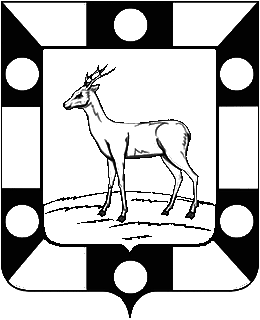 АДМИНИСТРАЦИЯ СЕЛЬСКОГО ПОСЕЛЕНИЯ КУРУМОЧМУНИЦИПАЛЬНОГО РАЙОНА ВолжскийСАМАРСКОЙ ОБЛАСТИПОСТАНОВЛЕНИЕот  20.08. 2014 г.  № 138/1О подготовке проекта внесения изменений в Правила землепользования и застройки сельского поселения Курумоч муниципального района Волжский Самарской области, утвержденные Решением Собрания представителей сельского поселения Курумоч муниципального района Волжский Самарской области второго созыва от 25.12.2014 г. №107/47В соответствии со статьей 33 Градостроительного кодекса Российской Федерации, Федеральным законом от 06 октября 2003 года № 131-ФЗ «Об общих принципах организации местного самоуправления в Российской Федерации», с заключением Комиссии по подготовке Правил землепользования и застройки сельского поселения Курумоч муниципального района Волжский Самарской области, руководствуясь Уставом сельского поселения Курумоч муниципального района Волжский Самарской области, Администрация сельского поселения Курумоч муниципального района Волжский Самарской области ПОСТАНОВЛЯЕТ:1. Подготовить проект о внесении изменений в Правила землепользования и застройки сельского поселения Курумоч муниципального района Волжский Самарской области, утвержденные Решением Собрания представителей сельского поселения Курумоч муниципального района Волжский Самарской области второго созыва от 25.12.2014 г. №107/47, в порядке и сроки, утвержденные действующим законодательством, согласно приложению № 1.2. Организацию работы по подготовке проекта о внесении изменений в Правила землепользования и застройки сельского поселения Курумоч муниципального района Волжский Самарской области, возложить на Комиссию по подготовке проекта Правил землепользования и застройки сельского поселения Курумоч.3. Утвердить порядок и сроки проведения работ по подготовке проекта внесения изменений в Правила землепользования и застройки сельского поселения Курумоч муниципального района Волжский Самарской области согласно приложению №2.4. Утвердить порядок направления заинтересованными лицами предложений по подготовке проекта внесения изменений в Правила землепользования и застройки сельского поселения Курумоч муниципального района Волжский Самарской области согласно приложению №3.5. Опубликовать настоящее постановление в печатном издании «Вести сельского поселения Курумоч».5. Контроль за исполнением настоящего постановления оставляю за собой.Глава сельского поселения Курумоч                                             О.Л.Катынский              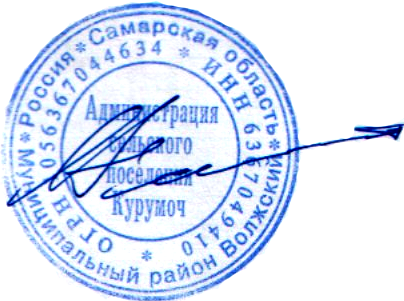 Кияйкина 9989361Приложение 1к постановлению Администрациисельского поселения Курумочмуниципального района ВолжскийСамарской областиот 20.08.2014 г. №138/1Принятые предложения о внесении изменений в Правила землепользования и застройки сельского поселения Курумоч муниципального района Волжский Самарской области, утвержденные Решением Собрания представителей сельского поселения Курумоч муниципального района Волжский Самарской области второго созыва от 25.12.2013 г. №107/471. внести в основные виды разрешенного использования земельного участка и объектов капитального строительства  территориальной зоны Ж-1 (Зона застройки индивидуальными жилыми домами) вид разрешенного использования - для ведения садоводства и дачного хозяйства. Приложение 2к постановлению Администрациисельского поселения Курумочмуниципального района ВолжскийСамарской областиот 20.08.2014 г. №138/1Порядок и сроки проведения работ по подготовке проекта внесения изменений в Правила землепользования и застройки сельского поселения Курумоч муниципального района Волжский Самарской областиПриложение 3к постановлению Администрациисельского поселения Курумочмуниципального района ВолжскийСамарской области                                                                                                     от 20.08.2014 г. № 138/1Порядок направления заинтересованными лицами предложений по проекту правил землепользования и застройки сельского поселения Курумоч муниципального района Волжский Самарской областиЗаинтересованные физические и юридические лица вправе направлять в Комиссию по подготовке проекта правил землепользования и застройки сельского поселения Курумоч муниципального района Волжский Самарской области (далее также – Комиссия) предложения по подготовке проекта правил землепользования и застройки сельского поселения Курумоч муниципального района Волжский Самарской области (далее также – проект правил).Предложения в письменной форме могут быть представлены лично или направлены почтой по адресу: 443545, Самарская область, Волжский район, село Курумоч, ул. Мира, 10.Рассмотрению Комиссией подлежат любые предложения заинтересованных лиц, касающиеся вопросов подготовки проекта Правил.Предложения заинтересованных лиц могут содержать любые материалы на бумажных или электронных носителях в объемах, необходимых и достаточных  для рассмотрения предложений по существу.Полученные материалы возврату не подлежат.Комиссия рассматривает поступившие предложения заинтересованных лиц и направляет их в уполномоченный орган Администрации муниципального района Волжский Самарской области.По результатам рассмотрения предложений Комиссия направляет заявителям мотивированный ответ в письменной форме в срок не позднее тридцати дней со дня получения предложения.№МероприятияИсполнительСроки проведения работ1.Разработка проекта внесения изменений правил землепользования и застройки сельского поселения Курумоч муниципального района Волжский Самарской области (далее также – проект правил)Комиссия по подготовке проекта правил землепользования и застройки сельского поселения Курумоч муниципального района Волжский (далее – Комиссия)7 дней 2.Регистрация и рассмотрение предложений заинтересованных лиц по подготовке проектов изменений правил землепользования и застройки, подготовка мотивированных ответов о возможности (невозможности) их учета, направление указанных предложений в уполномоченный орган Администрации сельского поселения Курумоч муниципального района Волжский Самарской области Комиссия Не позднее 30 дней со дня представления предложений заинтересованных лиц в Комиссию3.Рассмотрение разработанного проекта изменения правил, внесение предложений и замечаний по проекту изменений, направление проекта изменений правил в уполномоченный орган Администрации муниципального района Волжский Самарской области КомиссияВ срок не позднее 10 дней со дня получения проекта изменения правил4.Проверка проекта изменений правил на соответствие требованиям технических регламентов, генеральному плану поселения, схеме территориального планирования муниципального района Волжский Самарской области, схеме территориального планирования Самарской области, схеме территориального планирования Российской Федерации, направление проекта правил Главе поселения или на доработкуКомиссияВ срок не позднее 10 дней со дня получения проекта изменения правил5.Доработка проекта изменений правил с учетом внесенных предложений и замечаний, направление проекта правил в уполномоченный орган Администрации муниципального района Волжский Самарской областиКомиссия7 дней6.Анализ доработанного проекта изменения правил, направление его в Комиссию на доработкуКомиссияВ срок не позднее 10 дней со дня предоставления проекта изменения правил7.Анализ доработанного проекта изменений правил, направление его Главе поселения или на доработку в КомиссиюКомиссияВ срок не позднее 10 дней со дня предоставления проекта изменения правил8.Принятие решения о проведении публичных слушанийГлава сельского поселения КурумочНе позднее 10 дней со дня получения изменения проекта9.Опубликование проекта изменений правил, решения о проведении публичных слушаний в порядке, установленном для официального опубликования нормативных правовых актов сельского поселения КурумочАдминистрация сельского поселения КурумочС учетом периодичности выпуска газеты10.Проведение публичных слушаний по проекту изменений правилАдминистрация сельского поселения Просвет20 дней со дня опубликования проекта изменения правил11.Направление результатов публичных слушаний в Комиссию для доработки правилАдминистрация сельского поселения КурумочНе позднее 10 дней после утверждения заключений о результатах публичных слушаний12.Доработка проекта изменений правил с учетом результатов публичных слушаний, направление проекта правил в КомиссиюКомиссия7 дней 13.Анализ доработанного проекта изменений правил, направление его Главе сельского поселения Курумоч вместе с протоколом публичных слушаний и заключением о результатах публичных слушаний или на доработкуКомиссияВ срок не позднее 10 дней со дня предоставления проекта изменения правил14.Принятие решения о направлении проекта изменений правил в Собрание представителей сельского поселения Курумоч или об отклонении проекта изменений правил и направлении их на доработкуГлава сельского поселения КурумочВ течение 10 дней со дня предоставления проекта изменения правил15.Опубликование изменения в правилах после утверждения Собранием представителей сельского поселения Курумоч в порядке, установленном для официального опубликования нормативных правовых актов сельского поселения КурумочГлава сельского поселения КурумочВ течение 10 дней со дня утверждения проекта изменений правил